УтвержденПредседательКонтрольно-счетной палатыОдинцовского городского округаМосковской области__________________ Н.А. Ермолаев08 апреля 2021 года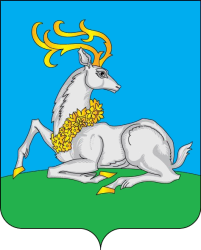 КОНТРОЛЬНО-СЧЕТНАЯ ПАЛАТАОДИНЦОВСКОГО ГОРОДСКОГО ОКРУГАМОСКОВСКОЙ ОБЛАСТИОТЧЕТО ДЕЯТЕЛЬНОСТИКОНТРОЛЬНО-СЧЕТНОЙ ПАЛАТЫОДИНЦОВСКОГО ГОРОДСКОГО ОКРУГАЗА 2020 ГОДРассмотрен на заседании Коллегии Контрольно-счетной палаты Одинцовского городского округа  от 08 апреля 2021 года № 6/1г. Одинцово2021 годСОДЕРЖАНИЕНастоящий отчет о деятельности Контрольно-счетной палаты Одинцовского городского округа подготовлен в соответствии с Федеральным законом от 07.02.2011 № 6-ФЗ «Об общих принципах организации и деятельности контрольно-счетных органов субъектов Российской Федерации и муниципальных образований» и Положением о Контрольно-счетной палате Одинцовского городского округа Московской области, утвержденным решением Совета депутатов Одинцовского городского округа Московской области от 29.07.2019 № 13/7.Отчет о деятельности Контрольно-счетной палаты Одинцовского городского округа Московской области за 2020 год (далее – Отчет) рассмотрен и утвержден Решением Коллегии Контрольно-счетной палаты Одинцовского городского округа Московской области от 08 апреля 2021 года № 6/1.В Отчете отражены результаты деятельности Контрольно-счетной палаты Одинцовского городского округа Московской области (далее – КСП Одинцовского городского округа) по выполнению возложенных задач и реализации полномочий, определенных законодательством.Основные задачи и правовое регулирование деятельностиВ соответствии с Федеральными законами от 07.02.2011 № 6-ФЗ                    «Об общих принципах организации и деятельности контрольно-счетных органов субъектов Российской Федерации и муниципальных образований», от 06.10.2003 № 131-ФЗ «Об общих принципах организации местного самоуправления в Российской Федерации», на основании Закона Московской области от 25.01.2019 № 2/2019-ОЗ «Об объединении территорий поселений Одинцовского муниципального района и территории городского округа Звенигород», Решением Совета депутатов Одинцовского городского округа Московской области от 29.07.2019 № 13/7, КСП Одинцовского городского округа Московской области сформирована путем переименования Контрольно-счетной палаты Одинцовского муниципального района Московской области. КСП Одинцовского городского округа в своей деятельности руководствуется Конституцией Российской Федерации, Бюджетным кодексом Российской Федерации, Федеральным законом от 06.10.2003 № 131-ФЗ «Об общих принципах организации местного самоуправления в Российской Федерации», Федеральным законом от 07.02.2011 № 6-ФЗ «Об общих принципах организации и деятельности контрольно-счетных органов субъектов Российской Федерации и муниципальных образований», иными законами и нормативными правовыми актами Российской Федерации, субъекта Российской Федерации, муниципальными нормативными правовыми актами. КСП Одинцовского городского округа является постоянно действующим органом внешнего муниципального финансового контроля, образована Советом депутатов Одинцовского городского округа и ему подотчетна.КСП Одинцовского городского округа в своей работе основывается на принципах законности, объективности, эффективности, независимости и гласности.Основными задачами Контрольно-счетной палаты в 2020 году являлись:контроль за исполнением бюджета Одинцовского городского округа;контроль, направленный на определение законности, результативности и экономности использования средств бюджета Одинцовского городского округа (аудит эффективности, аудит в сфере закупок);контроль за соблюдением установленного порядка управления и распоряжения имуществом, находящимся в собственности Одинцовского городского округа;осуществление экспертно-аналитической деятельности, в том числе проведение экспертиз проектов нормативных правовых актов Одинцовского городского округа;участие в пределах своих полномочий в мероприятиях, направленных на противодействие коррупции.При осуществлении контрольной и экспертно-аналитической деятельности КСП Одинцовского городского округа обращалось внимание на предотвращение бюджетных потерь и финансовых нарушений при использовании бюджетных средств, проводился постоянный контроль за исполнением представлений и предписаний, а также за реализацией предложений и рекомендаций, указанных в информационных письмах.Основные итоги работы за 2020 годДеятельность КСП Одинцовского городского округа осуществлялась в соответствии с Планом работы Контрольно-счетной палаты на 2020 год, утвержденным распоряжением Контрольно-счетной палаты от 29.12.2019             № 207, с изменениями и дополнениями, вносимыми в течение года.Основные показатели деятельности КСП Одинцовского городского округа за 2020 год представлены в приложении № 1 к настоящему Отчету.В 2020 году КСП Одинцовского городского округа проведено                         65 мероприятий, в том числе: 36 контрольных мероприятий и 29 экспертно-аналитических. Кроме того, подготовлены 202 заключения по результатам проведенных экспертиз (финансово-экономических экспертиз). В 2020 году контрольными и экспертно-аналитическими мероприятиями охвачено 147 объектов.Общий объем средств, проверенных при осуществлении внешнего муниципального финансового контроля, составил 23 014 460,82 тыс. руб., объем выявленных нарушений и недостатков составил 12 690 984,76 тыс. руб. (55,1% объема проверенных средств).Итоги деятельности КСП Одинцовского городского округа за 2020 год по выявленным нарушениям в соответствии с Классификатором нарушений, выявляемых в ходе внешнего государственного аудита (контроля), представлены в приложении № 2 к настоящему Отчету.Общие сведения о выявленных нарушениях в стоимостном нарушении в соответствии с Классификатором нарушений представлены следующим образом:нарушения, выявленные при формировании и исполнении бюджетов – в сумме 12 549,22 тыс. руб., в том числе нарушения по нецелевому использованию бюджетных средств – в сумме  11 830,38 тыс. руб.;нарушений ведения бухгалтерского учета, составления и представления бухгалтерской (финансовой) отчетности – в сумме 12 624 884,32 тыс. руб.;нарушений законодательства в сфере управления и  распоряжения  государственной (муниципальной) собственностью – в сумме                        51 883,10 тыс. руб.;нарушений при осуществлении государственных (муниципальных) закупок – в сумме 1 225,99 тыс. руб.;иных нарушений, включая нарушение требований иных федеральных законов, законов Московской области, а также правовых актов, условий соглашений, договоров, контрактов, – в сумме 442,13 тыс. руб.Результаты внешнего муниципального финансового контроля свидетельствуют о том, что наибольший объем нарушений в 2020 году выявлен в сфере ведения бухгалтерского учета, составления и представления бухгалтерской (финансовой) отчетности.Для принятия мер по устранению выявленных нарушений при использовании муниципальных финансовых ресурсов и муниципальной собственности, а также их неэффективного использования и возмещению причиненного ущерба, а также по привлечению к ответственности лиц, виновных в допущенных нарушениях, по итогам проведенных мероприятий КСП Одинцовского городского округа должностным лицам проверяемых органов и организаций направлено: 25 предписаний, по итогам года все предписания полностью выполнены в установленные сроки;118 представлений, из которых по итогам года полностью выполнено 116 представлений (98,3%).По результатам выполнения представлений и предписаний КСП Одинцовского городского округа устранено нарушений на сумму                                 12 672 738,65 тыс. руб., в том числе возмещено в бюджет Одинцовского городского округа, на сумму 2 813,65 тыс. руб.Также, по итогам выполнения представлений КСП Одинцовского городского округа в части принятия мер по привлечению к ответственности должностных лиц, виновных в допущенных нарушениях законодательства, к дисциплинарной ответственности привлечено 122 должностных лица, в том числе в отношении 109 должностных лиц вынесены замечания или предупреждения, 9 должностным лицам объявлен выговор, 4 должностных лица уволены с занимаемых должностей.В целях реализации мер бюджетного принуждения, предусмотренных Бюджетным кодексом Российской Федерации, в 2020 году в Финансово-казначейское управление Администрации Одинцовского городского округа направлено 1 уведомление КСП Одинцовского городского округа о применении бюджетных мер принуждения, которое рассмотрено и исполнено в полном объеме.По результатам работы за 2020 год КСП Одинцовского городского округа подготовлено и направлено 154 информационных письма, в том числе:Главе Одинцовского городского округа – 80, в Совет депутатов Одинцовского городского округа – 2, в органы государственной власти Московской области – 47, в другие органы местного самоуправления – 25.В информационных письмах, предписаниях и представлениях КСП Одинцовского городского округа даны 940 предложений, полностью выполнены из которых 922 или 98,0%.По фактам выявленных нарушений в сфере закупок 16 материалов направлены в Главное контрольное управление Московской области. По направленным материалам составлено 6 протоколов об административных правонарушениях, общая сумма штрафов составила 95,00 тыс. руб.В соответствии с Кодексом Российской Федерации об административных правонарушениях в 2020 году в отношении лиц, допустивших соответствующие нарушения, КСП Одинцовского городского округа составлено 55 протоколов об административных правонарушениях, в том числе 24 протокола по нецелевому использованию бюджетных средств по статье 15.14 «Нецелевое использование бюджетных средств». По 36 протоколам вынесены решения о привлечении виновных к административной ответственности, сумма наложенных штрафов составила 264,64 тыс. руб.; по 19 протоколам вынесено решение о малозначительности административного правонарушения и объявлении устного замечания.Более подробная информация о составленных Контрольно-счетной палатой протоколах представлена в приложении № 3 к настоящему Отчету.В соответствии с требованиями Федерального закона от 07.02.2011                 № 6-ФЗ «Об общих принципах организации и деятельности контрольно-счетных органов субъектов Российской Федерации» об осуществлении внешнего финансового контроля на основании стандартов, в отчетном году Контрольно-счетной палатой применялось 25 стандартов внешнего муниципального финансового контроля и организации деятельности, а также 8 методических материалов по различным направлениям деятельности.Стандарты внешнего финансового контроля и методические рекомендации в полном объеме размещены на Портале Счетной палаты Российской Федерации и контрольно-счетных органов Российской Федерации.Реализуя принцип гласности, КСП Одинцовского городского округа размещает результаты своей деятельности на официальном сайте в сети Интернет. На сайте Контрольно-счетной палаты информация, обязательная к размещению государственными органами в соответствии с Федеральным законом от 09.02.2009 № 8-ФЗ «Об обеспечении доступа к информации о деятельности государственных органов и органов местного самоуправления», представлена в полном объеме. Согласно мониторингу по определению отдельных критериев, характеризующих уровень открытости и доступности информации о деятельности контрольно-счетных органов муниципальных образований в 2020 году, проведенному Комиссией по этике Совета контрольно-счетных органов при Контрольно-счетной палате Московской области, сайт КСП Одинцовского городского округа имеет высокий показатель уровня открытости, доступности и актуальности информации о деятельности.В соответствии с Решением Совета контрольно-счетных органов при Контрольно-счетной палате Московской области от 09.04.2021 № 19 по итогам деятельности муниципальных контрольно-счетных органов за 2020 год, КСП Одинцовского округа заняла 1 место в рейтинге контрольно-счетных органов муниципальных образований Московской области, что свидетельствует об эффективной и результативной работе за 2020 год.Итоги контрольной деятельностиВ 2020 году КСП Одинцовского городского округа проведено                        36 контрольных мероприятий. Объектами контроля являлись: Администрация Одинцовского городского округа, подведомственные ей автономные, бюджетные и казенные учреждения, муниципальные унитарные предприятия. Всего при проведении контрольных мероприятий в 2020 году проверено 118 объектов.Объем проверенных средств составил 23 014 460,82 тыс. руб., общая сумма выявленных нарушений по результатам контрольных мероприятий составила 12 666 100,90 тыс. руб., в том числе:- нарушения при формировании и исполнении бюджета в сумме                         12 549,22 тыс. руб.;- нарушения при ведении, составлении и представлении бухгалтерской отчетности в сумме 12 600 000,46 тыс. руб.;- нарушения в сфере управления и распоряжения муниципальным  имуществом в сумме 51 883,10 тыс. руб.;- нарушения при осуществлении муниципальных закупок и закупок отдельными видами юридических лиц в сумме 1 225,99 тыс. руб.;- иные нарушения (неэффективное использование) 442,13 тыс. руб.Кроме того, в 2020 году выявлено нецелевое расходование бюджетных средств в сумме 11 830,38 тыс. руб. По результатам проведенных контрольных мероприятий устранено нарушений и недостатков на сумму 12 655 745,20 тыс. руб., в том числе: возмещено денежными средствами в бюджет муниципального образования 2 813,65 тыс. руб.;возмещено путем выполнения работ и (или) оказания услуг в соответствии с заключенными контрактами 4,56 тыс. руб.;устранено путем предотвращения их реализации                      12 654 877,84 тыс. руб.;устранено нарушений, по контрольным мероприятиям, завершенным в предыдущие годы 1 049,15 тыс. руб.По результатам контрольных мероприятий внесено 25 предписаний и 80 представлений; по которым подготовлено 278 предложений, из которых 276 учтены при принятии решений. По итогам рассмотрения внесенных представлений 89 лиц, допустившие нарушения законодательства, привлечены к дисциплинарной ответственности (объявлено 9 выговоров, 79 замечаний и 1 предупреждение).В 2020 году КСП Одинцовского городского округа в отношении должностных лиц проверенных организаций и учреждений составлено 32 протокола об административных правонарушениях, в том числе 24 протокола, предусмотренных ст. 15.14. «Нецелевое использование бюджетных средств». По 24 протоколам мировыми судами приняты решения о привлечении должностных лиц к административной ответственности. Сумма вынесенных штрафов составила 174,04 тыс. руб. В соответствии с Планом работы КСП Одинцовского городского округа на 2020 год в организациях и учреждениях Одинцовского городского округа проведено 36 контрольных мероприятий, а именно:«Проверка эффективности и результативности использования бюджетных средств, выделенных в 2018-2019 годах из бюджета Одинцовского муниципального района Московской области на реализацию мероприятий муниципальной программы Одинцовского муниципального района Московской области «Безопасность в Одинцовском муниципальном районе Московской области» на 2017-2021 годы, с элементами аудита в сфере закупок товаров, работ, услуг».По результатам контрольного мероприятия выявлено нарушений и недостатков на общую сумму 234,95 тыс. руб., в виде ущерба бюджету Одинцовского городского округа в результате приемки и оплаты завышенных (невыполненных) объемов работ. По фактам выявленных нарушений Главе Одинцовского городского округа направлено представление и отчет, Председателю Совета депутатов Одинцовского городского округа направлен отчет.За нарушения, выявленные в ходе проведения контрольного мероприятия, ответственные должностные лица привлечены к дисциплинарной ответственности. «Проверка эффективности и результативности использования бюджетных средств, выделенных из бюджета городского поселения Новоивановское Одинцовского муниципального района Московской области в 2018-2019 годах на реализацию мероприятий муниципальной программы «Безопасность в городском поселении Новоивановское Одинцовского муниципального района Московской области», с элементами аудита в сфере закупок товаров, работ, услуг».По результатам контрольного мероприятия установлены нарушения Порядка разработки и реализации муниципальных программ, а также нарушения Федерального закона от 05.04.2013 № 44-ФЗ «О контрактной системе в сфере закупок товаров, работ, услуг для обеспечения государственных и муниципальных нужд» в части соблюдения сроков размещения информации на официальном сайте единой информационной системы в сфере закупок.По результатам контрольного мероприятия Главе Одинцовского городского округа Московской области и Председателю Совета депутатов Одинцовского городского округа направлены отчеты, начальнику Территориального управления Новоивановское внесено представление. По фактам нарушений законодательства в сфере закупок товаров, работ, услуг направлено письмо в Главное контрольное управление Московской области. За нарушения, выявленные в ходе проведения контрольного мероприятия, ответственные должностные лица привлечены к дисциплинарной ответственности.«Проверка эффективности и результативности использования бюджетных средств, выделенных из бюджета сельского поселения Ершовское Одинцовского муниципального района Московской области в 2018-2019 годах на реализацию мероприятий муниципальной программы «Безопасность в сельском поселении Ершовское» на 2018-2022 годы, с элементами аудита в сфере закупок товаров, работ, услуг».По результатам контрольного мероприятия установлено нарушение порядка разработки и реализации муниципальных программ, нарушение порядка ведения реестра муниципальной собственности. Допущено нецелевое расходование бюджетных средств в размере 2,05 тыс. руб., а также осуществлена приемка и оплата поставленных товаров, выполненных работ (оказанных услуг), несоответствующих условиям муниципального контракта. По фактам выявленных нарушений в адрес Главы Одинцовского городского округа Московской области, начальника Территориального управления Ершовское внесены представления. Главе Одинцовского городского округа и Председателю Совета депутатов Одинцовского городского округа направлены отчеты.«Аудит в сфере закупок товаров, работ, услуг для обеспечения муниципальных нужд, осуществляемых в соответствии с Федеральным законом от 05.04.2013 № 44-ФЗ "О контрактной системе в сфере закупок товаров, работ, услуг для обеспечения государственных и муниципальных нужд" за 2019 г. и текущий период 2020 г».По результатам контрольного мероприятия проверено 33 образовательных учреждения Одинцовского городского округа, в которых установлен 81 случай нарушения Федерального закона от 05.04.2013 № 44-ФЗ «О контрактной системе в сфере закупок товаров, работ, услуг для обеспечения государственных и муниципальных нужд». По факту приемки и оплаты поставленных товаров, выполненных работ (оказанных услуг), несоответствующих условиям контрактов в адрес образовательных учреждений выдано 7 предписаний. В результате принятых мер в бюджет Одинцовского городского округа возмещено 480,30 тыс. руб. По факту нецелевого использования бюджетных средств (1 случай) составлен протокол об административном правонарушении, материал направлен с суд.С целью привлечения ответственных должностных лиц к административной ответственности в Одинцовскую городскую прокуратуру направлено 33 письма, по результатам рассмотрения Одинцовской городской прокуратурой вынесены 33 представления об устранении выявленных нарушений. В адрес директоров общеобразовательных учреждений направлено 33 представления, в адрес Главы Одинцовского городского округа Московской области, Председателя Совета депутатов Одинцовского городского округа, начальника Управления образования Администрации Одинцовского городского округа направлены отчеты.«Проверка эффективности и результативности использования бюджетных средств, выделенных в 2018-2019 годах на реализацию мероприятий муниципальной программы «Муниципальное управление в городском поселении Голицыно Одинцовского муниципального района Московской области» с элементами аудита в сфере закупок товаров, работ и услуг».По результатам контрольного мероприятия, установлены нарушения Порядка разработки и реализации муниципальных программ. Выявлено нарушение по оплате труда на сумму 9,32 тыс. руб. В результате приемки и оплаты выполненных работ, фактически несоответствующих выполненным объемам работ, необоснованно израсходованы бюджетные средства в размере 414,59 тыс. руб. Также установлены факты ненадлежащего исполнения поставщиком обязательств, предусмотренных муниципальными контрактами. В ходе выборочной проверки муниципальных контрактов установлен факт неэффективного использования бюджетных средств в размере 46,51 тыс. руб.По фактам выявленных нарушений в адрес начальника Территориального управления Голицыно внесены представления, в адрес Главы Одинцовского городского округа Московской области, Председателя Совета депутатов Одинцовского городского округа направлены отчеты. «Проверка отдельных вопросов финансово – хозяйственной деятельности Муниципального бюджетного учреждения «Комбинат по благоустройству и ресурсоснабжающему хозяйству» за период 2017-2018 г. и текущий период 2019 г.».По результатам контрольного мероприятия выявлены нарушения по оплате труда, списанию материалов при выполнении ремонтных работ.По фактам выявленных нарушений в адрес руководителя учреждения внесено представление, в адрес Главы Одинцовского городского округа, Председателя Совета депутатов Одинцовского городского округа направлены отчеты. «Проверка эффективности и результативности использования бюджетных средств, выделенных из бюджета сельского поселения Назарьевское Одинцовского муниципального района Московской области в 2018-2019 годах на реализацию мероприятий муниципальной программы «Муниципальное управление в сельском поселении Назарьевское Одинцовского муниципального района Московской области» на 2018-2019 годы с элементами аудита в сфере закупок товаров, работ, услуг».По результатам контрольного мероприятия выявлены нарушения по оплате труда сотрудников Территориального управления на сумму  7,81 тыс. руб., Положения об оказании адресной социальной помощи гражданам поселения на сумму 67,74 тыс. руб. Выявлены факты ненадлежащего исполнения подрядчиком обязательств, предусмотренных условиями контракта на поставку оргтехники в размере 34,20 тыс. руб.По фактам выявленных нарушений в адрес начальника Территориального управления направлено предписание и внесено представление, в адрес Главы Одинцовского городского округа, Председателя Совета депутатов Одинцовского городского округа направлены отчеты. «Проверка эффективности и результативности использования бюджетных средств, выделенных из бюджета городского поселения Заречье в 2018-2019 годах на реализацию мероприятий муниципальных программ «Развитие жилищно-коммунального хозяйства в городском поселении Заречье Одинцовского муниципального района Московской области» и «Формирование современной городской среды в городском поселении Заречье Одинцовского муниципального района Московской области» в 2018-2019 годах» с элементами аудита в сфере закупок товаров, работ, услуг».По результатам контрольного мероприятия установлены факты нецелевого использования бюджетных средств в размере 120,35 тыс. руб. Произведена оплата фактически невыполненных работ по муниципальному контракту в общей сумме 54,26 тыс. руб. Выявлена недостача имущества в размере 5,26 тыс. руб.По фактам выявленных нарушений в адрес начальника Территориального управления Заречье внесено представление, в адрес Главы Одинцовского городского округа, Председателя Совета депутатов Одинцовского городского округа направлены отчеты. По фактам нецелевого использования бюджетных средств составлены протоколы об административных правонарушениях.«Проверка эффективности и результативности использования бюджетных средств, выделенных из бюджета сельского поселения Горское в 2018-2019 годах на реализацию мероприятий муниципальной программы "Муниципальное управление в сельском поселении Горское Одинцовского муниципального района Московской области" на 2017 - 2021 годы, с элементами аудита в сфере закупок товаров, работ, услуг».По результатам контрольного мероприятия установлены факты нецелевого использования бюджетных средств в размере 172,60 тыс. руб., нарушения по оплате труда сотрудников Территориального управления на сумму 13,74 тыс. руб.По фактам выявленных нарушений в адрес начальника Территориального управления Горское внесено представление, в адрес Главы Одинцовского городского округа, Председателя Совета депутатов Одинцовского городского округа направлены отчеты. По фактам нецелевого использования бюджетных средств составлены протоколы об административных правонарушениях. «Проверка эффективности и результативности использования бюджетных средств, выделенных из бюджета городского округа Звенигород Московской области на реализацию мероприятий муниципальной программы «Муниципальное управление» за период времени с 01.01.2018 по 27.03.2018 и реализацию мероприятий муниципальных программ «Управление имуществом и финансами городского округа Звенигород», «Социальная защита городского округа Звенигород» за период времени с 27.03.2018 по 31.12.2019, с элементами аудита в сфере закупок товаров, работ, услуг». По результатам контрольного мероприятия выявлены нарушения в части оплаты труда сотрудников на сумму 75,32 тыс. руб., нарушения Федерального закона от 05.04.2013 № 44-ФЗ «О контрактной системе в сфере закупок товаров, работ, услуг для обеспечения государственных и муниципальных нужд», а именно нарушены сроки представления информации и документов, подлежащих включению в реестр контрактов.Реестр муниципальной собственности не соответствует установленной форме, также реестр муниципальной собственности содержит сведения об объектах муниципальной собственности не в полном объеме.По фактам выявленных нарушений в адрес начальника Территориального управления Звенигород направлено предписание и внесено представление, Главе Одинцовского городского округа и председателю Совета депутатов Одинцовского городского округа направлены отчеты. По фактам нарушений законодательства в сфере закупок товаров, работ, услуг направлено письмо в Главное контрольное управление Московской области.«Проверка финансово-хозяйственной деятельности муниципального автономного учреждения спорта «Одинцовский спортивно-зрелищный комплекс» и муниципального бюджетного учреждения спорта «Одинцовский спортивный центр» (организация находится в процессе реорганизации в форме присоединения к МАУС "ОСЗК") за период деятельности с января 2018г. по текущий период 2020г.».По результатам контрольного мероприятия выявлены нарушения Федерального закона от 05.04.2013 № 44-ФЗ «О контрактной системе в сфере закупок товаров, работ, услуг для обеспечения государственных и муниципальных нужд», а именно несвоевременное представление информации и документов, подлежащих включению в реестр контрактов.Допущены нарушения в части порядка ведения номенклатуры дел, а также бухгалтерского учета основных средств, находящихся на балансе Учреждения.По фактам выявленных нарушений в адрес руководителя МАУС «ОСЗК» внесено представление, в адрес Главы Одинцовского городского округа, Председателя Совета депутатов Одинцовского городского округа направлены отчеты. По фактам нарушений законодательства в сфере закупок товаров, работ, услуг направлено письмо в Главное контрольное управление Московской области. «Проверка целевого и эффективного использования средств субсидий, выделенных в период с 01.04.2018 по 31.12.2019 из бюджета сельского поселения Жаворонковское Одинцовского муниципального района Московской области и текущем периоде 2020 года из бюджета Одинцовского городского округа Московской области на выполнение муниципального задания и иные цели муниципальному бюджетному учреждению культуры культурно-досугового типа «Театральный центр «Жаворонки» с элементами аудита в сфере закупок товаров, работ, услуг».В ходе контрольного мероприятия установлены нарушения бухгалтерского учета основных средств, находящихся на балансе Учреждения, порядка предоставления информации для опубликования на официальном сайте www.bus.gov.ru в сети Интернет, государственной регистрации права постоянного (бессрочного) пользования на земельный участок.По результатам контрольного мероприятия в адрес Главы Одинцовского городского округа, Председателя Совета депутатов Одинцовского городского округа направлены отчеты. В адрес руководителя муниципального бюджетного учреждения культуры культурно-досугового типа «Театральный центр «Жаворонки» внесено представление. По нарушениям законодательства в сфере закупок направлено письмо в Главное контрольное управление Московской области.«Проверка целевого и эффективного использования средств субсидий, выделенных в 2018-2019 годах из бюджета сельского поселения Ершовское Одинцовского муниципального района Московской области и текущем периоде 2020 года из бюджета Одинцовского городского округа Московской области на выполнение муниципального задания и иные цели муниципальному бюджетному учреждению "Коммунальное хозяйство и благоустройство Ершовское", с элементами аудита в сфере закупок товаров, работ, услуг».По результатам контрольного мероприятия выявлены нарушения Федерального закона от 05.04.2013 № 44-ФЗ «О контрактной системе в сфере закупок товаров, работ, услуг для обеспечения государственных и муниципальных нужд», а именно несвоевременное представление информации и документов, подлежащих включению в реестр контрактов.Также допущены нарушения в части бухгалтерского учета основных средств, находящихся на балансе муниципального бюджетного учреждения "Коммунальное хозяйство и благоустройство Ершовское", государственной регистрации прав на недвижимое имущество, нарушения по оплате труда сотрудников на сумму 34,90 тыс. руб. Территориальным управлением Ершовское Администрации Одинцовского городского округа допущено нарушение порядка формирования и финансового обеспечения выполнения государственного (муниципального) задания, предусмотренного ст. 15.15.15. Кодекса Российской Федерации об административных правонарушениях, по данному факту составлен протокол об административном правонарушении, материал направлен в суд. По фактам выявленных нарушений в адрес руководителя муниципального бюджетного учреждения "Коммунальное хозяйство и благоустройство Ершовское" выдано предписание, внесено представление, в адрес начальника Территориального управления Ершовское внесено представление, в адрес Главы Одинцовского городского округа, Председателя Совета депутатов Одинцовского городского округа направлены отчеты. По фактам нарушений законодательства в сфере закупок товаров, работ, услуг направлено письмо в Главное контрольное управление Московской области. «Проверка целевого и эффективного использования средств субсидий, выделенных в 2018-2019 годах из бюджета городского поселения Кубинка Одинцовского муниципального района Московской области и текущем периоде 2020 года из бюджета Одинцовского городского округа Московской области на выполнение муниципального задания и иные цели муниципальному автономному учреждению "Физкультурно-спортивный центр Кубинка" с элементами аудита в сфере закупок товаров, работ, услуг».В ходе контрольного мероприятия установлены нарушения бухгалтерского учета основных средств, находящихся на балансе Учреждения, порядка предоставления информации для опубликования на официальном сайте www.bus.gov.ru в сети Интернет, Администрацией городского поселения Кубинка в 2019 году не соблюдены объемы перечисления субсидии на финансовое обеспечение выполнения муниципального задания муниципального автономного учреждения "Физкультурно-спортивный центр Кубинка", определенные графиком перечисления субсидии.По фактам выявленных нарушений в адрес руководителя муниципального автономного учреждения "Физкультурно-спортивный центр Кубинка" внесено представление, в адрес Главы Одинцовского городского округа, Председателя Совета депутатов Одинцовского городского округа направлены отчеты. По фактам нарушений законодательства в сфере закупок товаров, работ, услуг направлено письмо в Главное контрольное управление Московской области. «Проверка целевого и эффективного использования средств, выделенных из бюджета городского округа Звенигород в 2018-2019 годах и из бюджета Одинцовского городского округа Московской области в текущем периоде 2020 года муниципальному казенному учреждению «Централизованная бухгалтерия учреждений образования, культуры, спорта, туризма», с элементами аудита в сфере закупок товаров, работ, услуг».В ходе контрольного мероприятия установлены нарушения государственной регистрации прав на нежилые помещения, переданные муниципальному казенному учреждению «Централизованная бухгалтерия учреждений образования, культуры, спорта, туризма» в безвозмездное пользование, порядка предоставления информации для опубликования на официальном сайте www.bus.gov.ru в сети Интернет, нарушения по оплате труда сотрудников на сумму 17,58 тыс. руб. В нарушение требований п.1  ст. 20 Федерального закона от 10.12.1995 № 196-ФЗ «О безопасности дорожного движения» обязательный медицинский осмотр водителя учреждения, а также предрейсовый контроль технического состояния автомобиля не проводился.По результатам контрольного мероприятия в адрес Главы Одинцовского городского округа, Председателя Совета депутатов Одинцовского городского округа направлены отчеты. В адрес руководителя муниципального казенного учреждения выдано предписание, внесено представление. По нарушениям законодательства в сфере закупок направлено письмо в Главное контрольное управление Московской области.«Проверка эффективности и результативности использования бюджетных средств, выделенных из бюджета городского поселения Лесной городок Одинцовского муниципального района Московской области  в 2018-2019 годах на реализацию мероприятий муниципальной программы «Развитие дорожно-транспортной системы на территории городского поселения Лесной городок на 2015-2020 годы», с элементами аудита в сфере закупок товаров, работ, услуг».В ходе контрольного мероприятия установлены нарушения Порядка разработки и реализации муниципальных программ городского поселения Лесной городок Одинцовского муниципального района, Федерального закона от 05.04.2013 № 44-ФЗ «О контрактной системе в сфере закупок товаров, работ, услуг для обеспечения государственных и муниципальных нужд», а именно несвоевременное представление информации и документов, подлежащих включению в реестр контрактов.По результатам контрольного мероприятия в адрес Главы Одинцовского городского округа, Председателя Совета депутатов Одинцовского городского округа направлены отчеты. В адрес начальника Территориального управления Лесной городок внесено представление.«Проверка финансово-хозяйственной деятельности муниципального автономного учреждения дополнительного образования Большевяземская детская школа искусств за период деятельности  с 2018-2019 годы и текущий период 2020 года, с элементами аудита в сфере закупок товаров, работ, услуг».В ходе контрольного мероприятия установлены нарушения Порядка определения объема и условий предоставления субсидий муниципальным бюджетным и автономным учреждениям Одинцовского муниципального района Московской области на иные цели, порядка формирования и мониторинга выполнения муниципального задания на оказание муниципальных услуг (выполнения работ). В нарушение п. 1 ст. 306.4. Бюджетного кодекса Российской Федерации МАУ ДО «Большевяземская ДШИ» средства субсидии в размере 12,75 тыс. руб. на финансовое обеспечение выполнения муниципального задания направило на цели не связанные с выполнением муниципального задания. По вышеуказанному факту составлен протокол об административном правонарушении, материал направлен в суд.По результатам контрольного мероприятия в адрес Главы Одинцовского городского округа, Председателя Совета депутатов Одинцовского городского округа направлены отчеты. В адрес Председателя Комитета по культуре Администрации Одинцовского городского округа, руководителя МАУ ДО «Большевяземская ДШИ» внесены представления.«Проверка целевого и эффективного использования средств субсидий, выделенных в 2018-2019 годах из бюджета сельского поселения Захаровское Одинцовского муниципального района Московской области и текущем периоде 2020 года из бюджета Одинцовского городского округа Московской области на выполнение муниципального задания и иные цели муниципальному бюджетному учреждению культуры клубного типа «Захаровский муниципальный сельский Дом культуры», с элементами аудита в сфере закупок товаров, работ, услуг».По результатам контрольного мероприятия выявлены нарушения Федерального закона от 05.04.2013 № 44-ФЗ «О контрактной системе в сфере закупок товаров, работ, услуг для обеспечения государственных и муниципальных нужд», а именно несвоевременное представление информации и документов, подлежащих включению в реестр контрактов. В нарушение ст. 309 и ч. 3 ст. 420 Гражданского кодекса Российской Федерации на основании акта о приемке выполненных работ, фактически не соответствующему выполненным объемам работ, МБУК КТ «Захаровский МСДК» были необоснованно израсходованы бюджетные средства в размере 35,09 тыс. руб. Установлены нарушения порядка государственной регистрации прав на недвижимое имущество, неэффективное расходование бюджетных средств в размере 24,92 тыс. руб. По результатам контрольного мероприятия в адрес Главы Одинцовского городского округа, Председателя Совета депутатов Одинцовского городского округа направлены отчеты. В адрес Председателя Комитета по культуре Администрации Одинцовского городского округа, руководителя МБУК КТ «Захаровский МСДК» внесены представления. По нарушениям законодательства в сфере закупок направлено письмо в Главное контрольное управление Московской области.«Проверка целевого и эффективного использования средств субсидий, выделенных в 2018 - 2019 годах из бюджета Одинцовского муниципального района Московской области и текущем периоде 2020 года из бюджета Одинцовского городского округа Московской области на выполнение муниципального задания и иные цели муниципальному бюджетному учреждению дополнительного образования Одинцовская станция юных техников с элементами аудита в сфере закупок товаров, работ, услуг». В ходе контрольного мероприятия установлены нарушения бухгалтерского учета основных средств, находящихся на балансе Учреждения, порядка предоставления информации для опубликования на официальном сайте www.bus.gov.ru в сети Интернет, порядка определения нормативных затрат на оказание муниципальными учреждениями Одинцовского городского округа Московской области муниципальных услуг (выполнение работ) физическим и юридическим лицам (размер субсидии на финансовое обеспечение выполнения муниципального задания определен без учета корректирующих коэффициентов). По факту нарушения порядка формирования и финансового обеспечения выполнения муниципального задания составлено два протокола об административном правонарушении, предусмотренном ст. 15.15.15. Кодекса Российской Федерации об административных правонарушениях, материалы направлены в суд. Выявлены факты ненадлежащего исполнения подрядчиком обязательств, предусмотренных условиями контракта в размере 13,20 тыс. руб.По результатам контрольного мероприятия в адрес Главы Одинцовского городского округа, Председателя Совета депутатов Одинцовского городского округа направлены отчеты. В адрес руководителя муниципального бюджетного учреждения дополнительного образования Одинцовская станция юных техников внесено предписание и направлено представление. В адрес Председателя Комитета по культуре Администрации Одинцовского городского округа внесено представление. По нарушениям законодательства в сфере закупок направлено письмо в Главное контрольное управление Московской области.«Проверка целевого и эффективного использования средств, выделенных из бюджета Одинцовского муниципального района Московской области в 2018-2019 годах и текущем периоде 2020 года из бюджета Одинцовского городского округа Московской области муниципальному казенному учреждению «Центр гражданской защиты Одинцовского городского округа Московской области», с элементами аудита закупок товаров, работ, услуг».В ходе контрольного мероприятия установлены нарушения бухгалтерского учета основных средств, находящихся на балансе Учреждения, по оплате труда, порядка предоставления информации для опубликования на официальном сайте www.bus.gov.ru в сети Интернет, выявлено ненадлежащее исполнение поставщиком обязательств, предусмотренных условиями контракта в размере 4,86 тыс. руб. Выявлены нарушения ведения предрейсового и предсменного контроля технического состояния транспортных средств казенного учреждения, излишнего списания топлива.По результатам контрольного мероприятия в адрес Главы Одинцовского городского округа, Председателя Совета депутатов Одинцовского городского округа направлены отчеты. В адрес руководителя муниципального бюджетного учреждения выдано предписание и внесено представление.«Проверка целевого и эффективного использования средств субсидий, выделенных в 2018-2019 годах из бюджета городского поселения Одинцово Одинцовского муниципального района Московской области и текущем периоде 2020 года из бюджета Одинцовского городского округа Московской области на выполнение муниципального задания и иные цели МБУК "Немчиновский культурно-досуговый центр", с элементами аудита в сфере закупок товаров, работ, услуг».В ходе контрольного мероприятия установлены нарушения бухгалтерского учета основных средств, находящихся на балансе учреждения, по оплате труда в размере 22,72 тыс. руб. В нарушение ст. 309 и ч. 3 ст. 420 Гражданского кодекса Российской Федерации, на основании акта о приемке выполненных работ фактически не соответствующему выполненным объемам работ, бюджетные средства в размере 5,15 тыс. руб. были израсходованы необоснованно. Установлены нарушения законодательства в сфере закупок товаров, работ, услуг. Составлен протокол об административном правонарушении, предусмотренном ст. 15.14. Кодекса Российской Федерации об административных правонарушениях, материал направлен в суд.По результатам контрольного мероприятия в адрес Главы Одинцовского городского округа, Председателя Совета депутатов Одинцовского городского округа направлены отчеты. В адрес руководителя муниципального бюджетного учреждения внесено представление. «Проверка целевого и эффективного использования средств субсидий, выделенных в период с 01.06.2018 по 31.12.2019 из бюджета городского поселения Кубинка Одинцовского муниципального района Московской области и текущем периоде 2020 года из бюджета Одинцовского городского округа на выполнение муниципального задания и иные цели муниципальному автономному учреждению «Центр Культуры и творчества - Кубинка» с элементами аудита в сфере закупок товаров, работ, услуг». В ходе контрольного мероприятия установлены нарушения порядка государственной регистрации прав на недвижимое имущество, за счет средств субсидии на финансовое обеспечение выполнения муниципального задания приобретены основные средства, произведено техническое обслуживание и ремонт транспортного средства (составлены протоколы об административном правонарушении по ст. 15.14. Кодекса Российской Федерации об административных правонарушениях, материалы направлены в суд). Установлены нарушения требований Федерального закона от 18.07.2011 № 223-ФЗ «О закупках товаров, работ, услуг отдельными видами юридических лиц», Федерального закона от 05.04.2013 № 44-ФЗ   «О контрактной системе в сфере закупок товаров, работ, услуг для обеспечения государственных и муниципальных нужд». В ходе выборочной проверки фактически выполненных работ по текущему ремонту помещений библиотеки выявлены нарушения на общую сумму 65, 44 тыс. руб. Также установлены случаи двойных затрат при выполнении работ в размере  8,24 тыс. руб.По результатам контрольного мероприятия в адрес Главы Одинцовского городского округа, Председателя Совета депутатов Одинцовского городского округа направлены отчеты. В адрес руководителя муниципального бюджетного учреждения выдано предписание, внесено представление. В адрес Председателя Комитета по культуре Администрации Одинцовского городского округа направлено представление.«Проверка целевого и эффективного использования средств субсидий, выделенных в 2018-2019 годах из бюджета городского округа Звенигород Московской области и текущем периоде 2020 года из бюджета Одинцовского городского округа Московской области на выполнение муниципального задания и иные цели муниципальному бюджетному учреждению «Спортивная школа города Звенигород», с элементами аудита в сфере закупок товаров, работ, услуг».В ходе контрольного мероприятия установлены нарушения бухгалтерского учета основных средств, находящихся на балансе Учреждения, порядка предоставления информации для опубликования на официальном сайте www.bus.gov.ru в сети Интернет, порядка государственной регистрации прав на объекты недвижимости, переданные в безвозмездное пользование. Также установлены нарушения законодательства в сфере государственных (муниципальных) закупок товаров, работ, услуг, порядка определения объема и условий предоставления субсидий из бюджета Одинцовского городского округа муниципальным бюджетным и автономным учреждениям Одинцовского городского округа на финансовое обеспечение выполнения муниципального задания. По указанному факту составлен протокол об административном правонарушении, предусмотренном ст. 15.15.15. Кодекса Российской Федерации об административных правонарушениях, материал направлен в суд. По результатам контрольного мероприятия в адрес Главы Одинцовского городского округа, Председателя Совета депутатов Одинцовского городского округа направлены отчеты. В адрес руководителя муниципального бюджетного учреждения и Председателя Комитета по культуре Администрации Одинцовского городского округа внесены представления. По нарушениям законодательства в сфере закупок направлено письмо в Главное контрольное управление Московской области.«Проверка законности расходования бюджетных средств, направленных в 2019 – 2020 годах из бюджета Московской области бюджетам муниципальных образований Московской области на реализацию основного мероприятия «Приведение в надлежащее состояние подъездов в многоквартирных домах» государственной программы Московской области «Формирование современной комфортной городской среды» (совместно с Контрольно-счетной палатой Московской области).В ходе контрольного мероприятия установлены случаи расходования средств иных межбюджетных трансфертов, предоставленных из бюджета Московской области бюджету Одинцовского городского округа, не в соответствии с целями их предоставления на общую сумму 77,37 тыс. руб. По факту нецелевого использования средств иных межбюджетных трансфертов подготовлено и направлено в финансовый орган Уведомление о применении мер бюджетного принуждения в части бесспорного взыскания суммы средств, предоставленных из одного бюджета бюджетной системы Российской Федерации другому бюджету бюджетной системы Российской Федерации, составлен и направлен в суд протокол об административном правонарушении в соответствии со ст. 15.14. Кодекса Российской Федерации об административных правонарушениях.По результатам контрольного мероприятия в адрес Главы Одинцовского городского округа внесено представление и направлен отчет, в адрес Председателя Совета депутатов Одинцовского городского округа направлен отчет. «Проверка использования средств бюджета Московской области, направленных на обеспечение переданных муниципальным районам и городским округам Московской области государственных полномочий по временному хранению, комплектованию, учету и использованию архивных документов, относящихся к собственности Московской области и временно хранящихся в муниципальных архивах, в 2018-2019 годах» (совместно с Контрольно-счетной палатой Московской области).В ходе контрольного мероприятия выявлены нарушения требований, предъявляемых к форме и (или) обязательным реквизитам первичных учетных документов, условий оплаты труда сотрудников муниципального архива, порядка предоставления субвенций из бюджетов бюджетной системы Российской Федерации. По результатам контрольного мероприятия в адрес Главы Одинцовского городского округа, Председателя Совета депутатов Одинцовского городского округа направлены отчеты. «Проверка целевого и эффективного использования средств субсидий, выделенных в 2018 - 2019 годах из бюджета городского поселения Одинцово Одинцовского муниципального района Московской области и текущем периоде 2020 года из бюджета Одинцовского городского округа Московской области на выполнение муниципального задания и иные цели муниципальному бюджетному учреждению культуры клубного типа «Одинцовский муниципальный городской Дом культуры Солнечный», с элементами аудита в сфере закупок товаров, работ, услуг». В ходе контрольного мероприятия установлены нарушения бухгалтерского учета основных средств, находящихся на балансе бюджетного учреждения, порядка определения объема и условий предоставления субсидий из бюджета Одинцовского городского округа бюджетным и автономным учреждениям Одинцовского городского округа на финансовое обеспечение выполнения муниципального задания (по данному факту составлен протокол об административном правонарушении по ст. 15.15.15. Кодекса Российской Федерации об административных правонарушениях). Установлены факты нецелевого использования бюджетных средств на сумму 25,61 тыс. руб. (по данному факту составлены протоколы об административных правонарушениях по ст. 15.14. Кодекса Российской Федерации об административных правонарушениях). По результатам контрольного мероприятия в адрес Главы Одинцовского городского округа, Председателя Совета депутатов Одинцовского городского округа направлены отчеты. В адрес руководителя муниципального бюджетного учреждения выдано предписание и направлено представление, в адрес Председателя Комитета по культуре Администрации Одинцовского городского округа направлено представление.  «Проверка эффективности и результативности использования бюджетных средств, выделенных из бюджетов Одинцовского муниципального района Московской области в 2018-2019 годах и текущем периоде 2020 года из бюджета Одинцовского городского округа Московской области на реализацию мероприятий подпрограммы II программы "Развитие образования в Одинцовском муниципальном районе Московской области" на 2017-2021 годы", с элементами аудита в сфере закупок товаров, работ, услуг». В ходе контрольного мероприятия установлены нарушения трудового законодательства на сумму 37,05 тыс. руб., законодательства в сфере государственных (муниципальных) закупок товаров, работ, услуг. При проверке фактически выполненных работ по капитальному ремонту в образовательных учреждениях Одинцовского городского округа, выявлены нарушения на общую сумму 717,54 тыс. руб. (по данному факту составлено семь протоколов об административных правонарушениях по ст. 15.14. Кодекса Российской Федерации об административных правонарушениях, материалы направлены в суд). По результатам контрольного мероприятия в адрес Главы Одинцовского городского округа, Председателя Совета депутатов Одинцовского городского округа направлены отчеты. В адрес руководителей образовательных учреждений направлено 7 предписаний, в адрес начальника Управления образования Администрации Одинцовского городского округа внесено представление. По нарушениям законодательства в сфере закупок направлено письмо в Главное контрольное управление Московской области.Проверка целевого и эффективного использования бюджетных средств, выделенных из бюджета Одинцовского муниципального района Московской области в период с 01.03.2018 по 31.12.2019 и текущем периоде 2020 года из бюджета Одинцовского городского округа Московской области муниципальному казенному учреждению Одинцовского городского округа «Центр хозяйственного обслуживания органов местного самоуправления» с элементами аудита в сфере закупок товаров, работ, услуг.В ходе контрольного мероприятия установлены нарушения трудового законодательства на сумму 30,37 тыс. руб., законодательства в сфере государственных (муниципальных) закупок товаров, работ, услуг.По результатам контрольного мероприятия в адрес Главы Одинцовского городского округа, Председателя Совета депутатов Одинцовского городского округа направлены отчеты. В адрес руководителя МКУ «Центр хозяйственного обслуживания органов местного самоуправления» внесено представление. По нарушениям законодательства в сфере закупок направлено письмо в Главное контрольное управление Московской области. «Проверка целевого и эффективного использования средств субсидий, выделенных в 2018-2019 годах из бюджета Одинцовского муниципального района Московской области и текущем периоде 2020 года из бюджета Одинцовского городского округа Московской области на выполнение муниципального задания и иные цели муниципальному бюджетному учреждению спорта Одинцовская спортивная школа олимпийского резерва, с элементами аудита в сфере закупок, работ, услуг».В ходе контрольного мероприятия установлены нарушения порядка предоставления информации для опубликования на официальном сайте www.bus.gov.ru в сети Интернет, допущены нарушения в части порядка ведения номенклатуры дел.По результатам контрольного мероприятия в адрес Главы Одинцовского городского округа, Председателя Совета депутатов Одинцовского городского округа направлены отчеты. В адрес руководителя бюджетного учреждения внесено представление.  «Проверка целевого и эффективного использования средств субсидий, выделенных из бюджета Одинцовского муниципального района Московской области в 2018-2019 годах и текущем периоде 2020 года из бюджета Одинцовского городского округа Московской области на выполнение муниципального задания и иные цели муниципальному автономному учреждению дополнительного образования Одинцовская школа искусств «Классика» с элементами аудита в сфере закупок товаров, работ, услуг».В ходе контрольного мероприятия установлены нарушения бухгалтерского учета основных средств, находящихся на балансе Учреждения, по оплате труда, порядка предоставления информации для опубликования на официальном сайте www.bus.gov.ru в сети Интернет, порядка определения объема и условий предоставления субсидий из бюджета Одинцовского муниципального района муниципальным бюджетным и автономным учреждениям Одинцовского муниципального района на финансовое обеспечение выполнения муниципального задания (по данному факту составлены протоколы об административном правонарушении по ст. 15.15.15. Кодекса Российской Федерации об административных правонарушениях).По результатам контрольного мероприятия в адрес Главы Одинцовского городского округа, Председателя Совета депутатов Одинцовского городского округа направлены отчеты. В адрес руководителя бюджетного учреждения и Председателя Комитета по культуре Администрации Одинцовского городского округа внесены представления.  «Проверка соблюдения установленного порядка управления и распоряжения имуществом, находящимся в муниципальной собственности Одинцовского городского округа Московской области за 2019 год и текущий период 2020 года».В ходе контрольного мероприятия установлено нарушение порядка государственной регистрации прав на муниципальное имущество.По результатам контрольного мероприятия в адрес Главы Одинцовского городского округа, Председателя Совета депутатов Одинцовского городского округа направлены отчеты. В адрес Председателя Комитета по управлению муниципальным имуществом Администрации Одинцовского городского округа внесено представление. Проверка целевого и эффективного использования средств субсидий, выделенных в период с 01.07.2018 по 31.12.2019 из бюджета сельского поселения Барвихинское Одинцовского муниципального района Московской области и текущем периоде 2020 года из бюджета Одинцовского городского округа Московской области на выполнение муниципального задания и иные цели муниципальному автономному учреждению "Центр развития физической культуры и спорта "Барвихинский" с элементами аудита в сфере закупок товаров, работ, услуг». В ходе контрольного мероприятия установлены нарушения законодательства о государственных (муниципальных) закупках товаров, работ, услуг, а также расходования средств субсидии на иные цели не в соответствии с целями ее предоставления.По результатам контрольного мероприятия в адрес Главы Одинцовского городского округа, Председателя Совета депутатов Одинцовского городского округа направлены отчеты. В адрес руководителя муниципального автономного учреждения направлено представление. В УМВД России по Одинцовскому городскому округу направлено информационное письмо.«Проверка целевого и эффективного использования средств субсидий, выделенных в 2018 - 2019 годах из бюджета городского округа Звенигород Московской области и текущем периоде 2020 года из бюджета Одинцовского городского округа Московской области на выполнение муниципального задания и иные цели муниципальному бюджетному учреждению дополнительного образования Звенигородская детская музыкальная школа им. С.И. Танеева, с элементами аудита в сфере закупок товаров, работ, услуг».В ходе контрольного мероприятия установлены нарушения бухгалтерского учета основных средств, находящихся на балансе бюджетного учреждения, требований законодательства о закупках товаров, работ, услуг, порядка предоставления информации для опубликования на официальном сайте www.bus.gov.ru в сети Интернет, нарушения по оплате труда в размере 146,52 тыс. руб.По результатам контрольного мероприятия в адрес Главы Одинцовского городского округа, Председателя Совета депутатов Одинцовского городского округа направлены отчеты. В адрес руководителя муниципального бюджетного учреждения и начальника Управления образования Администрации Одинцовского городского округа внесены представления. По нарушениям законодательства в сфере закупок направлено письмо в Главное контрольное управление Московской области.«Проверка отдельных вопросов финансово-хозяйственной деятельности муниципального бюджетного учреждения «Звенигородская ремонтно-эксплуатационная служба» за 2015-2019 года и текущий период                        2020 года».В ходе контрольного мероприятия установлены нарушения Федерального закона от 06.12.2011 № 402-ФЗ «О бухгалтерском учете» (установлен факт отсутствия первичных документов при заключении и исполнении договоров на вывоз и утилизацию ТКО по завышенному тарифу). Установлены факты нецелевого использования средств, выделенных на выполнение муниципального задания в 2017, 2018 годах при оплате кредиторской задолженности прошлых лет и при выплате заработной платы работникам, задействованным в осуществлении платной деятельности.По результатам контрольного мероприятия в адрес Главы Одинцовского городского округа, Председателя Совета депутатов Одинцовского городского округа направлены отчеты. В адрес руководителя муниципального бюджетного учреждения внесено представление.  В Одинцовскую городскую прокуратуру направлено информационное письмо.«Проверка отдельных вопросов финансово - хозяйственной деятельности муниципального предприятия «Звенигородские инженерные сети» за 2019 г. и текущий период 2020 г.».В ходе контрольного мероприятия установлены нарушения бухгалтерского учета основных средств, находящихся на балансе предприятия, порядка государственной регистрации прав на объекты недвижимости. Также не представлены документы основания, подтверждающие факт списания основного средства, акты выполненных работ, подтверждающие факт выполнения работ подрядчиками.По результатам контрольного мероприятия в адрес Главы Одинцовского городского округа, Председателя Совета депутатов Одинцовского городского округа направлены отчеты. В адрес руководителя муниципального предприятия внесено представление. В Одинцовскую городскую прокуратуру направлено информационное письмо.«Проверка целевого и эффективного использования средств субсидий, выделенных в 2018-2019 годах из бюджета городского поселения Одинцово Одинцовского муниципального района Московской области и текущем периоде 2020 года из бюджета Одинцовского городского округа Московской области на выполнение муниципального задания и иные цели муниципальному бюджетному учреждению культуры «Одинцовский центр развития культуры», с элементами аудита в сфере закупок товаров, работ, услуг».В ходе контрольного мероприятия установлены нарушения бухгалтерского учета основных средств, находящихся на балансе бюджетного учреждения, требований законодательства о закупках товаров, работ, услуг, порядка предоставления информации для опубликования на официальном сайте www.bus.gov.ru в сети Интернет. Установлено нецелевое использования бюджетных средств, по данному факту составлены протоколы об административном правонарушении по ст. 15.14. Кодекса Российской Федерации об административных правонарушениях, материал направлен в суд.По результатам контрольного мероприятия в адрес Главы Одинцовского городского округа, Председателя Совета депутатов Одинцовского городского округа направлены отчеты. В адрес руководителя муниципального бюджетного учреждения и Председателя Комитета по культуре Администрации Одинцовского городского округа внесены представления. По нарушениям законодательства в сфере закупок направлено письмо в Главное контрольное управление Московской области.Аудит в сфере закупокВ 2020 году в соответствии со ст. 98 Федерального закона от 05.04.2013 № 44-ФЗ «О контрактной системе в сфере закупок товаров, работ, услуг для обеспечения государственных и муниципальных нужд» КСП Одинцовского городского округа осуществлялся аудит в сфере закупок.Проверка, анализ и оценка информации о законности, целесообразности, обоснованности, своевременности, эффективности и результативности расходов на закупки по планируемым к заключению, заключенным и исполненным контрактам произведена в рамках  30 контрольных мероприятий.Объем проверенных средств в ходе аудита в сфере закупок составил 373 639,12 тыс. руб.По итогам проведенных мероприятий по аудиту в сфере закупок                   16 материалов направлено в Главное контрольное управление Московской области, по результатам рассмотрения которых в отношении должностных лиц, допустивших нарушения, составлено 6 протоколов об административных правонарушениях, сумма наложенных штрафов составила 95,00 тыс. руб.Основные нарушения, выявленные в результате аудита в сфере закупок:- нарушения порядка формирования, утверждения и ведения плана-графика закупок, порядка его размещения в открытом доступе;- несвоевременное направление информации в отношении контракта в федеральный орган исполнительной власти, осуществляющий правоприменительные функции по кассовому обслуживанию исполнения бюджетов бюджетной системы Российской Федерации; - неразмещение отчетов об исполнении муниципальных контрактов (договоров) в Единой информационной системе.Основными причинами нарушений и недостатков, выявленных в ходе контрольных мероприятий в рамках аудита в сфере закупок, явились:- ненадлежащая организация процесса планирования и осуществления закупок, низкий уровень исполнительской дисциплины;- недостаточный внутренний контроль в сфере закупок за деятельностью подведомственных учреждений.Итоги экспертно-аналитической деятельностиВ 2020 году экспертно-аналитическая деятельность  осуществлялась                       КСП Одинцовского городского округа в соответствии с положениями Бюджетного кодекса Российской Федерации, Федерального закона от 07.02.2011 № 6-ФЗ «Об общих принципах организации и деятельности контрольно-счетных органов субъектов Российской Федерации и муниципальных образований» и  планом работы на год. В 2020 году проведено 29 экспертно-аналитических мероприятий, в том числе:- 18 мероприятий по внешней проверке годового отчета об исполнении бюджета (Одинцовского муниципального района, 16 поселений, входивших в состав Одинцовского муниципального района, и городского округа Звенигород);- 8 мероприятий по внешней проверке главных администраторов бюджетных средств;- 3 мониторинга о ходе исполнения бюджета Одинцовского городского округа.При проведении экспертно-аналитических мероприятий выявлено                     122 нарушения и недостатка, в том числе:- нарушения при формировании и исполнении бюджета – 37;- нарушения ведения бухгалтерского учета, составления и представления бухгалтерской (финансовой) отчетности – 80,- иные нарушения – 5. Объем выявленных нарушений по результатам экспертно-аналитических мероприятий составил 22 883,86 тыс. руб. в части нарушений ведения бухгалтерского учета, составления и представления бухгалтерской (финансовой) отчетности.Также, на проекты нормативных правовых актов подготовлено                    202 экспертных заключения, в том числе:на соответствие требованиям Бюджетного кодекса Российской Федерации документов и материалов, представленных с проектом решения Совета депутатов «О бюджете Одинцовского городского округа на 2021 год и плановый период 2022-2023 годов» – 1 экспертиза;на предмет соблюдения бюджетного законодательства при составлении проекта решения Совета депутатов  «О бюджете Одинцовского городского округа на 2021 год и плановый период 2022-2023 годов» –1 экспертиза;на проекты решений Совета депутатов «О внесении изменений и дополнений в решения Совета депутатов «О бюджете на 2020 год и плановый период 2021-2022 годов» – 4 экспертизы; на проекты решений Совета депутатов «Об исполнении бюджетов за 2019 год» – 18 экспертиз; на проекты муниципальных программ – 148 экспертиз;по иным вопросам – 30 экспертиз.Внешняя проверка годового отчета об исполнении бюджета и бюджетной отчетности главных администраторов бюджетных средств за 2019 годВ 2020 году в соответствии с нормами статьи 264.4 Бюджетного кодекса Российской Федерации проведена проверка годового отчета об исполнении бюджета Одинцовского муниципального района за 2019 год, включающая в себя внешнюю проверку бюджетной отчетности 8 главных администраторов бюджетных средств, а также  проверка 17 годовых отчетов об исполнении бюджетов Одинцовского муниципального района, городских и сельских поселений, входящих в состав Одинцовского муниципального района, и городского округа Звенигород.Годовой отчет об исполнении бюджета Одинцовского муниципального района Московской области за 2019 год представлен для внешней проверки в соответствии со сроком, установленным п. 3 ст. 264.4. Бюджетного кодекса Российской Федерации.Годовая бюджетная отчетность об исполнении бюджета Одинцовского муниципального района составлена и представлена в соответствии с Бюджетным кодексом Российской Федерации и Инструкцией о порядке составления и представления годовой, квартальной и месячной отчетности об исполнении бюджетов бюджетной системы Российской Федерации, утвержденной приказом Министерства финансов Российской Федерации от 28.12.2010 № 191н.Факты недостоверности и не информативности показателей годового отчета об исполнении бюджета Одинцовского муниципального района за 2019 год не выявлены.Показатели, отраженные в годовом отчете об исполнении бюджета Одинцовского муниципального района за 2019 год (ф. 0503117), соответствовали показателям сводной бюджетной росписи. В результате проверок, проведенных КСП Одинцовского городского округа в главных распорядителях бюджетных средств Одинцовского муниципального района Московской области, а также в их подведомственных учреждениях, были выявлены факты нарушения положений Бюджетного кодекса Российской Федерации, Федерального закона от 06.12.2011 № 402-ФЗ «О бухгалтерском учете», Инструкции о порядке составления и представления годовой, квартальной и месячной отчетности об исполнении бюджетов бюджетной системы Российской Федерации, утвержденной приказом Министерства финансов Российской Федерации от 28.12.2010 № 191н, Инструкции о порядке составления, представления годовой, квартальной бухгалтерской отчетности государственных (муниципальных) бюджетных и автономных учреждений, утвержденной приказом Министерства финансов Российской Федерации от 25.03.2011 № 33н, Приказа Минфина России от 31.12.2016 № 256н «Об утверждении федерального стандарта бухгалтерского учета для организаций государственного сектора «Концептуальные основы бухгалтерского учета и отчетности организаций государственного сектора», Приказа Минфина России от 13.06.1995 № 49 «Об утверждении Методических указаний по инвентаризации имущества и финансовых обязательств».По фактам выявленных нарушений при проведении внешней проверки бюджетной отчетности главных администраторов бюджетных средств Председателю Совета депутатов Одинцовского городского округа, Главе Одинцовского городского округа, заместителю Главы Администрации - начальнику Финансово-казначейского управления Администрации Одинцовского городского округа, начальнику Управления образования Администрации Одинцовского городского округа, Председателю Комитета по управлению муниципальным имуществом Администрации Одинцовского городского округа, Председателю Комитета по культуре Администрации Одинцовского городского округа, Председателю Комитета физической культуры и спорта Администрации Одинцовского городского округа внесено 7 представлений, а также 2 представления подведомственным учреждениям.Отчеты о результатах внешней проверки годовой бюджетной отчетности главных администраторов бюджетных средств за 2019 год направлены Председателю Совета депутатов Одинцовского городского округа.Мониторинг о ходе исполнения бюджета Одинцовского городского округа в 2020 годуВ 2020 году осуществлялся мониторинг исполнения бюджета Одинцовского городского округа за 3, 6 и 9 месяцев 2020 года, в ходе которого проводился анализ исполнения основных показателей бюджета Одинцовского городского округа (по доходам, расходам и источникам дефицита). Фактическое исполнение бюджета Одинцовского городского округа составило относительно уточненного плана 2020 года: за 3 месяца 2020 года: по доходам – 4 060 651,007 тыс. руб., по расходам – 3 443 258,388 тыс. руб., с профицитом – в сумме                          617 392,619 тыс. руб.;за 6 месяцев 2020 года: по доходам – 8 152 145,307 тыс. руб., по расходам – 8 041 886,011 тыс. руб., с профицитом – в сумме                          110 259,296 тыс. руб.;за 9 месяцев 2020 года: по доходам –  12 940 031,925 тыс. руб., по расходам – 12 875 654,295 тыс. руб., с профицитом – в сумме                       64 377,630 тыс. руб.В рамках проведения экспертно-аналитических мероприятий проведена проверка правильности составления, утверждения и ведения бюджетных смет главных распорядителей бюджетных средств Одинцовского городского округа, по результатам которой выявлены отдельные нарушения Порядка составления, утверждения и ведения бюджетных смет.Также направлено предложение о необходимости отражения плановых назначений по отдельным видам налоговых и неналоговых доходов (единый сельскохозяйственный налог, плата по соглашениям об установлении сервитута) в решении Совета депутатов о бюджете в целях реализации ст. 32 Бюджетного кодекса Российской Федерации, которое было учтено.Информация по результатам экспертно-аналитических мероприятий направлена заместителю Главы Администрации - начальнику Финансово-казначейского управления Администрации Одинцовского городского округа.Экспертиза проектов решений Совета депутатов Одинцовского городского округа Московской областиВ 2020 году Контрольно-счетной палатой проведены следующие экспертизы:экспертиза проекта решения Совета депутатов Одинцовского городского округа Московской области «Об исполнении бюджета Одинцовского муниципального района Московской области за 2019 год». По результатам указанной экспертизы нарушений не установлено. Заключение на отчет об исполнении бюджета Одинцовского муниципального района за 2019 год направлено Председателю Совета депутатов Одинцовского городского округа, Главе Одинцовского городского круга и заместителю Главы Администрации Одинцовского городского округа - начальнику Финансово-казначейского управления Администрации Одинцовского городского округа.4 экспертизы проектов решений Совета депутатов Одинцовского городского округа Московской области о внесении изменений в решение Совета депутатов Одинцовского городского округа Московской области о бюджете Одинцовского городского округа на 2020 год и плановый период 2021-2022 годов.В заключениях КСП Одинцовского городского округа на проекты решений Совета депутатов Одинцовского городского округа отмечено, что представленные проекты по внесению изменений в бюджет Одинцовского городского округа соответствовали положениям бюджетного законодательства и возможны для рассмотрения Советом депутатов Одинцовского городского округа.По результатам экспертиз заместителю Главы Администрации Одинцовского городского округа - начальнику Финансово-казначейского управления Администрации Одинцовского городского округа направлено               4 заключения.экспертиза проекта решения Совета депутатов Одинцовского городского округа «О бюджете Одинцовского городского округа Московской области на 2021 год и на плановый период 2022 и 2023 годов» на соответствие бюджетному законодательству.Экспертизой установлено, что перечень и содержание документов, представленных одновременно с проектом решения Совета депутатов, а также состав показателей, представляемых для рассмотрения и утверждения в проекте решения Совета депутатов, соответствовали требованиям                        Бюджетного кодекса Российской Федерации.По результатам финансово-экономической экспертизы подготовлено  заключение на проект решения Совета депутатов Одинцовского городского округа «О бюджете Одинцовского городского округа на 2021 год и плановый период 2022 и 2023 годов» на соответствие бюджетному законодательству, которое направлено Председателю постоянной комиссии Совета депутатов Одинцовского городского округа Московской области по бюджетной, налоговой и инвестиционной политике.экспертиза проекта решения Совета депутатов «О бюджете Одинцовского городского округа Московской области на 2021 год и на плановый период 2022 и 2023 годов».При проведении экспертизы осуществлялась проверка соответствия проекта решения Совета депутатов бюджетному законодательству Российской Федерации, а также проводился анализ обоснованности содержащихся в нем показателей. Экспертизой установлено:Проект бюджета и разработанные одновременно с ним документы и материалы внесены на рассмотрение Совета депутатов Одинцовского городского округа в сроки, установленные п.1 ст.185 Бюджетного кодекса Российской Федерации и ст.20 Положения о бюджетном процессе в Одинцовском городском округе, утвержденного решением Совета депутатов Одинцовского городского округа от 28.08.2019 № 8/8 (с изменениями и дополнениями) (далее – Положение  о бюджетном процессе).Проект бюджета размещен 03.11.2020 на официальном сайте Одинцовского городского округа Московской области (https://odin.ru/doc/?div_id=2836), что соответствует требованиям ст.36 Бюджетного кодекса Российской Федерации и п.5 Постановления Главы Одинцовского городского округа Московской области от 02.10.2020                       № 109-пГл «О назначении публичных слушаний по вопросу «О бюджете Одинцовского городского округа Московской области на 2021 год и плановый период 2022 и 2023 годов».Состав документов и материалов, представленных одновременно с проектом бюджета, соответствует требованиям ст.184.2. Бюджетного кодекса Российской Федерации и п.2. ст.20 Положения о бюджетном процессе в Одинцовском городском округе.Состав показателей, представляемых для утверждения в проекте бюджета, соответствует требованиям ст.184.1. Бюджетного кодекса Российской Федерации и ст.19 Положения о бюджетном процессе в Одинцовском городском округе.Представленный проект бюджета составлен сроком на три года – очередной финансовый год (2021 год) и плановый период (2022-2023 годы), что соответствует п.4 ст.169 Бюджетного кодекса Российской Федерации,  Постановлению Администрации Одинцовского городского округа от 30.08.2019 № 471 «О порядке составления проекта бюджета Одинцовского городского округа Московской области на трехлетний период» (с изменениями от 02.09.2020 № 2195).Предусмотренный в проекте бюджета объем резервного фонда на             2021 год и плановый период 2022 и 2023 годы не противоречит требованиям ст.81 Бюджетного кодекса Российской Федерации.Прогноз социально-экономического развития Одинцовского городского округа Московской области разработан на трехлетний период, что соответствует требованиям ст.173 Бюджетного кодекса Российской Федерации, ст.13 Положения о бюджетном процессе в Одинцовском городском округе.Представленный проект бюджета социально ориентирован и по своим характеристикам соответствует целям и задачам, предусмотренным основными направлениями бюджетной, налоговой и долговой политики Одинцовского городского округа.По результатам финансово-экономической экспертизы на проект решения Совета депутатов Одинцовского городского округа «О бюджете Одинцовского городского округа на 2021 год и плановый период 2022 и 2023 годов» подготовлено заключение, которое направлено Председателю Совета депутатов Одинцовского городского округа. Работа с обращениями граждан и юридических лицВ соответствии с требованиями Федерального закона от 02.05.2006                № 59-ФЗ «О порядке рассмотрения обращений граждан Российской Федерации» КСП Одинцовского городского округа в 2020 году велась работа с обращениями граждан и юридических лиц, осуществлялся и личный прием граждан.В 2020 году в Контрольно-счетную палату поступило 16 обращений граждан и юридических лиц, что на 14,3% превышает аналогичный показатель прошлого года. По фактам, изложенным в обращениях, проведены проверки, на все поступившие в Контрольно-счетную палату обращения даны ответы по существу. Информация, изложенная в обращениях, также учитывалась в работе КСП Одинцовского городского округа при проведении плановых контрольных мероприятий.ВзаимодействиеВ 2020 году КСП Одинцовского городского округа при исполнении своих полномочий активно взаимодействовала с Контрольно-счетной палатой Московской области, контрольно-счетными органами муниципальных образований Московской области, правоохранительными и иными надзорными органами.В целях повышения качества контрольной и экспертно-аналитической деятельности, эффективности внешнего муниципального финансового аудита   КСП Одинцовского городского округа в лице Председателя входит в состав Совета контрольно-счетных органов при Контрольно-счетной палате Московской области. Также, КСП Одинцовского городского округа в лице Председателя входит в состав Информационно-аналитической комиссии Совета контрольно-счетных органов при Контрольно-счетной палате Московской области и принимает активное участие в работе комиссии.Контрольно-счетной палатой также осуществлялось взаимодействие с Одинцовской городской прокуратурой, УМВД России по Одинцовскому городскому округу, следственным отделом по г. Одинцово Главного следственного управления СК России по Московской области, Главным контрольным управлением Московской области, Межрайонной инспекцией Федеральной налоговой службы № 22 по Московской области и иными органами.Обеспечение деятельностиРешением Совета депутатов Одинцовского городского округа от 20.12.2019 № 21/12 «О бюджете Одинцовского городского округа Московской области на 2020 год и плановый период 2021 и 2022 годов»  (с изменениями и дополнениями) бюджетные ассигнования на содержание и обеспечение деятельности КСП Одинцовского городского округа на 2020 год утверждены в размере 28 373,83 тыс. руб., исполнение составило 27 981,77 тыс. руб.  или 98,6%.Предусмотренные на содержание и обеспечение деятельности КСП Одинцовского городского округа средства израсходованы в основном на оплату труда сотрудников, а также на закупку товаров, работ, услуг для обеспечения деятельности КСП Одинцовского городского округа.В 2020 году муниципальная служба в Контрольно-счетной палате осуществлялась в соответствии с законодательством о муниципальной службе.В декабре 2020 года сотрудники КСП Одинцовского городского округа успешно прошли аттестацию на соответствие занимаемым должностям муниципальной службы.Общая штатная численность сотрудников Контрольно-счетной палаты в 2020 году составила 15 единиц, укомплектованность кадров на конец года составила 93,3%.Все сотрудники Контрольно-счетной палаты имеют высшее профессиональное образование.Для повышения профессиональных знаний муниципальные служащие КСП Одинцовского городского округа активно участвовали в проводимых тематических семинарах. Информация о деятельности КСП Одинцовского городского округа размещалась на официальном сайте (http://ksp.odin.ru) и на Портале Счетной палаты Российской Федерации и контрольно-счетных органов Российской Федерации (далее – Портал КСО). За 2020 год на сайте КСП Одинцовского городского округа размещено 102 информационных материала, на Портале КСО – 84 материала.Председатель Контрольно-счетной палаты Одинцовского городского округа					 Н.А. ЕрмолаевПриложение № 1Основные показатели деятельности Контрольно-счетной палатыОдинцовского городского округа Московской области за 2020 годПриложение № 2Сведения о нарушениях в 2020 году по результатам контрольных и экспертно-аналитических мероприятийв соответствии с Классификатором нарушений, выявляемых в ходе внешнего государственного аудита (контроля)Приложение № 3Информация о составленных Контрольно-счетной палатой в 2020 году протоколах об административных правонарушенияхОсновные показателиОсновные показателиОсновные показателиЗначениепоказателяКоличество проведенных контрольных и экспертно-аналитических  мероприятий, всего (ед.)Количество проведенных контрольных и экспертно-аналитических  мероприятий, всего (ед.)Количество проведенных контрольных и экспертно-аналитических  мероприятий, всего (ед.)65Количество проведенных экспертно-аналитических мероприятий (ед.), в том числе:Количество проведенных экспертно-аналитических мероприятий (ед.), в том числе:Количество проведенных экспертно-аналитических мероприятий (ед.), в том числе:29внешние проверки годового отчета об исполнении бюджета муниципальных образованийвнешние проверки годового отчета об исполнении бюджета муниципальных образованийвнешние проверки годового отчета об исполнении бюджета муниципальных образований18внешние проверки бюджетной отчетности  главных администраторов бюджетных средстввнешние проверки бюджетной отчетности  главных администраторов бюджетных средстввнешние проверки бюджетной отчетности  главных администраторов бюджетных средств8мониторинги о ходе исполнения бюджета муниципального образованиямониторинги о ходе исполнения бюджета муниципального образованиямониторинги о ходе исполнения бюджета муниципального образования3Количество проведенных контрольных мероприятий (ед.), в том числе:Количество проведенных контрольных мероприятий (ед.), в том числе:Количество проведенных контрольных мероприятий (ед.), в том числе:36с использованием аудита в сфере закупокс использованием аудита в сфере закупокс использованием аудита в сфере закупок30Количество проведенных экспертиз (ед.), в том числе:Количество проведенных экспертиз (ед.), в том числе:Количество проведенных экспертиз (ед.), в том числе:202на проекты решений советов депутатов муниципального образования о бюджетена проекты решений советов депутатов муниципального образования о бюджетена проекты решений советов депутатов муниципального образования о бюджете6на проекты муниципальных программна проекты муниципальных программна проекты муниципальных программ148по иным вопросампо иным вопросампо иным вопросам48Количество проверенных объектов по результатам контрольных и экспертно-аналитических мероприятий (организаций и учреждений) (ед.)Количество проверенных объектов по результатам контрольных и экспертно-аналитических мероприятий (организаций и учреждений) (ед.)Количество проверенных объектов по результатам контрольных и экспертно-аналитических мероприятий (организаций и учреждений) (ед.)147Объем проверенных при проведении контрольных мероприятий средств, всего (тыс. руб.)Объем проверенных при проведении контрольных мероприятий средств, всего (тыс. руб.)Объем проверенных при проведении контрольных мероприятий средств, всего (тыс. руб.)23 014 460,82Объем выявленных нарушений по результатам контрольных и экспертно-аналитических мероприятий, всего (тыс. руб.)Объем выявленных нарушений по результатам контрольных и экспертно-аналитических мероприятий, всего (тыс. руб.)Объем выявленных нарушений по результатам контрольных и экспертно-аналитических мероприятий, всего (тыс. руб.)12 690 984,76В ходе контрольных мероприятий выявлено нецелевое расходование бюджетных средств, всего (тыс. руб.)В ходе контрольных мероприятий выявлено нецелевое расходование бюджетных средств, всего (тыс. руб.)В ходе контрольных мероприятий выявлено нецелевое расходование бюджетных средств, всего (тыс. руб.)11 830,38В ходе контрольных мероприятий выявлен ущерб муниципальному образованию, всего (тыс. руб.), в том числе:В ходе контрольных мероприятий выявлен ущерб муниципальному образованию, всего (тыс. руб.), в том числе:В ходе контрольных мероприятий выявлен ущерб муниципальному образованию, всего (тыс. руб.), в том числе:54 270,52недопоступление бюджетных средств, администрируемых местными органами самоуправлениянедопоступление бюджетных средств, администрируемых местными органами самоуправления51 889,75избыточные затраты бюджетных средствизбыточные затраты бюджетных средств1 161,43безрезультатные расходы бюджетных средствбезрезультатные расходы бюджетных средств1 219,34Количество подготовленных материалов (отчетов, заключений, информаций) по результатам контрольных и экспертно-аналитических мероприятий (ед.)Количество подготовленных материалов (отчетов, заключений, информаций) по результатам контрольных и экспертно-аналитических мероприятий (ед.)Количество подготовленных материалов (отчетов, заключений, информаций) по результатам контрольных и экспертно-аналитических мероприятий (ед.)99Количество предписаний, направленных проверяемым органам и организациям (ед.), из них:Количество предписаний, направленных проверяемым органам и организациям (ед.), из них:Количество предписаний, направленных проверяемым органам и организациям (ед.), из них:25выполнены полностьювыполнены полностью25Количество представлений (ед.), направленных проверяемым органам и организациям, из них:Количество представлений (ед.), направленных проверяемым органам и организациям, из них:Количество представлений (ед.), направленных проверяемым органам и организациям, из них:118выполнены полностьювыполнены полностью116Количество информационных писем, направленных по результатам контрольных и экспертно-аналитических мероприятий (ед.)Количество информационных писем, направленных по результатам контрольных и экспертно-аналитических мероприятий (ед.)Количество информационных писем, направленных по результатам контрольных и экспертно-аналитических мероприятий (ед.)154Количество возбужденных контрольно-счетным органом производств по делам об административных правонарушениях по материалам контрольных и экспертно-аналитических мероприятий (ед.), в том числе:Количество возбужденных контрольно-счетным органом производств по делам об административных правонарушениях по материалам контрольных и экспертно-аналитических мероприятий (ед.), в том числе:Количество возбужденных контрольно-счетным органом производств по делам об административных правонарушениях по материалам контрольных и экспертно-аналитических мероприятий (ед.), в том числе:55количество протоколов, по которым судами принято решение о привлечении к административной ответственности (ед.)количество протоколов, по которым судами принято решение о привлечении к административной ответственности (ед.)36сумма наложенных штрафов (тыс. руб.)264,64количество вынесенных административных наказаний других видов3количество протоколов, по которым вынесено решение о              малозначительности административного правонарушения (в том числе принято  решение о вынесении устного  замечания)количество протоколов, по которым вынесено решение о              малозначительности административного правонарушения (в том числе принято  решение о вынесении устного  замечания)19Количество материалов по результатам контрольных мероприятий, направленных в Главное контрольное управление Московской области (ед.) Количество материалов по результатам контрольных мероприятий, направленных в Главное контрольное управление Московской области (ед.) Количество материалов по результатам контрольных мероприятий, направленных в Главное контрольное управление Московской области (ед.) 16количество протоколов об административных правонарушениях, составленных по итогам рассмотрения направленных материалов (ед.)количество протоколов об административных правонарушениях, составленных по итогам рассмотрения направленных материалов (ед.)количество протоколов об административных правонарушениях, составленных по итогам рассмотрения направленных материалов (ед.)6сумма наложенных штрафов (тыс. руб.)сумма наложенных штрафов (тыс. руб.)сумма наложенных штрафов (тыс. руб.)95,00Количество должностных лиц, привлеченных к дисциплинарной ответственности по результатам контрольных и экспертно-аналитических мероприятий, всего (человек)Количество должностных лиц, привлеченных к дисциплинарной ответственности по результатам контрольных и экспертно-аналитических мероприятий, всего (человек)Количество должностных лиц, привлеченных к дисциплинарной ответственности по результатам контрольных и экспертно-аналитических мероприятий, всего (человек)122Устранено нарушений, недостатков, а также выполнено предложений по контрольным и экспертно-аналитическим мероприятиям (тыс. руб.), в том числе:Устранено нарушений, недостатков, а также выполнено предложений по контрольным и экспертно-аналитическим мероприятиям (тыс. руб.), в том числе:Устранено нарушений, недостатков, а также выполнено предложений по контрольным и экспертно-аналитическим мероприятиям (тыс. руб.), в том числе:12 672 738,65возмещено денежными средствами в бюджет возмещено денежными средствами в бюджет 2 813,65Код нарушения и наименованиенарушения  по КлассификаторуКод нарушения и наименованиенарушения  по КлассификаторуКоличество нарушений (ед.)Сумма нарушений (тыс. рублей)ВСЕГО:ВСЕГО:38812 690 984,761Нарушения при формировании и исполнении бюджетов9912 549,221.1Нарушения в ходе формирования и исполнения бюджетов70,001.1.18Нарушение порядка принятия решений о разработке государственных (муниципальных) программ, их формирования и оценки их планируемой эффективности государственных (муниципальных) программ70,001.2Нарушения в ходе исполнения бюджетов9212 549,221.2.2Нарушение порядка реализации государственных (муниципальных) программ180,001.2.36Несоблюдение требований порядка ведения государственной долговой книги Российской Федерации, субъекта Российской Федерации, муниципальной долговой книги10,001.2.43Несоблюдение порядка составления и ведения бюджетной росписи главными распорядителями (распорядителями) бюджетных средств, включая внесение в нее изменений60,001.2.45.1Нарушение порядка составления, утверждения и ведения бюджетной сметы органами государственной власти, государственными органами, органами местного самоуправления (за исключением нарушений по п. 1.2.46.1 Классификатора)130,001.2.46.1Расходование казенным учреждением бюджетных средств на цели, не соответствующие утвержденной бюджетной смете6349,271.2.47.4Формирование государственного (муниципального) задания на оказание государственных (муниципальных) услуг (выполнение работ) на один год без учета планового периода (за исключением нарушений по п. 1.2.47.1-1.2.47.13, п. 1.2.48-1.2.48.1)70,001.2.47.14Иные нарушения порядка формирования и (или) финансового обеспечения выполнения государственного (муниципального) задания10,001.2.48Расходование бюджетными и автономными учреждениями средств субсидии на финансовое обеспечение выполнения государственного (муниципального) задания на цели, не связанные с выполнением государственного (муниципального) задания48 187,901.2.48.3Направление средств субсидий, предоставленных на финансовое обеспечение выполнения государственного (муниципального) задания, и оплаты за счет указанных средств расходов на оплату труда работников, не привлекаемых к выполнению государственного (муниципального) задания12 036,181.2.49.4Иные нарушения порядка определения объема и условий предоставления из бюджетов бюджетной системы РФ субсидий бюджетным и автономным учреждениям на иные цели (за исключением нарушений по п.п. 1.2.49.1-1.2.49.3, 1.2.50 Классификатора)10,001.2.50Расходование бюджетными и автономными учреждениями средств субсидии на иные цели не в соответствии с целями ее предоставления61 179,661.2.66Расходование средств иных межбюджетных трансфертов из бюджетов бюджетной системы РФ не в соответствии с целями их предоставления177,371.2.95Нарушение порядка и условий оплаты труда работников государственных (муниципальных) бюджетных, автономных и казенных учреждений20,001.2.95.3Оплата труда сотрудников государственных (муниципальных) органов, работников государственных (муниципальных) бюджетных, автономных и казенных учреждений в размерах не соответствующих установленным законодательством РФ, локальными правовыми актами11404,751.2.96Нарушение порядка обеспечения открытости и доступности сведений, содержащихся в документах а, равно как и самих документов государственных (муниципальных) учреждений путем размещения на официальном сайте в информационно-телекоммуникационной сети «Интернет»100,001.2.101Нарушения при выполнении (не выполнение) государственных (муниципальных) задач и функций и функций органами государственной власти и органами местного самоуправления, органами государственных внебюджетных фондов (за исключением нарушений, указанных в иных пунктах классификатора)20,001.2.111 (р)Неэффективное использование бюджетных средств в ходе исполнения бюджетов2314,092Нарушения ведения бухгалтерского учета, составления и представления бухгалтерской (финансовой) отчетности12012 624 884,322.1Нарушение руководителем экономического субъекта требований организации ведения бухгалтерского учета, хранения документов бухгалтерского учета и требований по оформлению учетной политики70,002.2.1Принятые к бухгалтерскому учету документы содержат недостоверные данные о свершившихся фактах хозяйственной жизни (за исключением нарушений по п.п.2.12-2.12.3 Классификатора)10,462.2.2Нарушение требований, предъявляемых к форме и (или) обязательным реквизитам первичных учетных документов170,002.2.3Иные нарушения требований, предъявляемых к оформлению фактов хозяйственной жизни экономического субъекта первичными  учетными документами (за исключением нарушений по п.п. 2.2.1, 2.2.2, 2.12-2.12.3 Классификатора)30,002.3Нарушение требований, предъявляемых к регистру бухгалтерского учета30,002.4Нарушение требований, предъявляемых к проведению инвентаризации активов и обязательств в случаях, сроках и порядке, а также к перечню объектов, подлежащих инвентаризации определенных экономическим субъектом400,002.7Нарушение требований, предъявляемых к организации и осуществлению внутреннего контроля фактов хозяйственной жизни экономического субъекта10,002.9Нарушение общих требований к бухгалтерской (финансовой) отчетности экономического субъекта, в том числе к ее составу280,002.12.1Нарушение требований к бюджетному (бухгалтерскому) учету, повлекшее представление бюджетной или бухгалтерской (финансовой) отчетности, содержащей незначительное искажение показателей бюджетной или бухгалтерской (финансовой) отчетности, либо нарушение порядка составления (формирования) консолидированной бухгалтерской (финансовой) отчетности, повлекшее незначительное искажение показателей этой отчетности или не повлекшее искажения показателей этой отчетности: 1) искажение показателя бюджетной или бухгалтерской (финансовой) отчетности, выраженного в денежном измерении, которое привело к искажению информации об активах, и (или) обязательствах, и (или) о финансовом результате: - не менее чем на 1 процент, но не более чем на 10 процентов и на сумму, не превышающую ста тысяч рублей; - не более чем на 1 процент и на сумму, превышающую сто тысяч рублей, но не превышающую одного миллиона рублей; 2) занижение сумм налогов и сборов, страховых взносов на сумму, не превышающую ста тысяч рублей, вследствие нарушения требований к бюджетному (бухгалтерскому) учету и (или) искажения показателей бюджетной или бухгалтерской (финансовой) отчетности312 600 142,582.12.2Нарушение требований к бюджетному (бухгалтерскому) учету, повлекшее представление бюджетной или бухгалтерской (финансовой) отчетности, содержащей значительное искажение показателей бюджетной или бухгалтерской (финансовой) отчетности, либо нарушение порядка составления (формирования) консолидированной бухгалтерской (финансовой) отчетности, повлекшее значительное искажение показателей этой отчетности: 1) искажение показателя бюджетной или бухгалтерской (финансовой) отчетности, выраженного в денежном измерении, которое привело к искажению информации об активах, и (или) обязательствах, и (или) о финансовом результате: - не менее чем на 1 процент, но не более чем на 10 процентов и на сумму, превышающую сто тысяч рублей, но не превышающую одного миллиона рублей; - не более чем на 1 процент и на сумму, превышающую один миллион рублей; 2) занижение сумм налогов и сборов, страховых взносов на сумму, превышающую сто тысяч рублей, но не превышающую одного миллиона рублей, вследствие нарушения требований к бюджетному (бухгалтерскому) учету и (или) искажения показателей бюджетной или бухгалтерской (финансовой) отчетности36 164,322.12.3Грубое нарушение требований к бюджетному (бухгалтерскому) учету, в том числе к составлению либо представлению бюджетной или бухгалтерской (финансовой) отчетности, либо грубое нарушение порядка составления (формирования) консолидированной бухгалтерской (финансовой) отчетности: 1) искажение показателя бюджетной или бухгалтерской (финансовой) отчетности, выраженного в денежном измерении, которое привело к искажению информации об активах, и (или) обязательствах, и (или) о финансовом результате: - более чем на 10 процентов; - не менее чем на 1 процент, но не более чем на 10 процентов и на сумму, превышающую один миллион рублей; 2) искажение показателя бюджетной отчетности, выраженного в денежном измерении, которое привело к искажению показателя результата исполнения бюджета; 3) занижение сумм налогов и сборов, страховых взносов на сумму, превышающую один миллион рублей, вследствие нарушения требований к бюджетному (бухгалтерскому) учету и (или) искажения показателей бюджетной или бухгалтерской (финансовой) отчетности; 4) включение в бюджетную или бухгалтерскую (финансовую) отчетность показателей, характеризующих объекты бухгалтерского учета и не подтвержденных соответствующими регистрами бухгалтерского учета и (или) первичными учетными документами; 5) регистрация в регистрах бухгалтерского учета мнимого объекта бухгалтерского учета (в том числе неосуществленных расходов, несуществующих обязательств, не имевших места фактов хозяйственной жизни) или притворного объекта бухгалтерского учета; 6) ведение счетов бюджетного (бухгалтерского) учета вне применяемых регистров бухгалтерского учета; 7) отсутствие первичных учетных документов, и (или) регистров бухгалтерского учета, и (или) бюджетной или бухгалтерской (финансовой) отчетности, и (или) аудиторского заключения о бухгалтерской (финансовой) отчетности (в случае, если проведение аудита бухгалтерской (финансовой) отчетности является обязательным) в течение установленных сроков хранения таких документов1418 576,963Нарушения в сфере управления и распоряжения государственной (муниципальной) собственностью1551 883,103.6Нарушение порядка распоряжения имуществом унитарного предприятия10,003.11Нарушение порядка распоряжения имуществом автономного учреждения10,003.13Нарушение порядка распоряжения имуществом казенного учреждения10,003.19Нарушение порядка закрепления и использования, находящихся в государственной (муниципальной) собственности административных зданий, строений, нежилых помещений и движимого имущества251 883,103.24Нарушение порядка учета и ведения реестра государственного (муниципального) имущества10,003.25Нарушение порядка предоставления информации из реестра государственного (муниципального) имущества20,003.27Несоблюдение требования государственной регистрации прав собственности, других вещных прав на недвижимые вещи, ограничений этих прав, их возникновения, перехода и прекращения за исключением земельных участков70,004Нарушения при осуществлении государственных (муниципальных) закупок и закупок отдельными видами юридических лиц1401 225,994.4Несоблюдение порядка заключения государственного или муниципального контракта (договора) на поставку товаров, выполнение работ, оказание услуг для государственных или муниципальных нужд30,004.18Нарушения порядка формирования, утверждения и ведения плана закупок, порядка его размещения в открытом доступе160,004.19Нарушения порядка формирования, утверждения и ведения плана-графика закупок, порядка его размещения в открытом доступе340,004.25.1Необъективный характер описания объекта закупки/ объект закупки не сформирован/ объект закупки сформирован без установленных в соответствии с законодательством РФ о техническом регулировании, законодательством РФ о стандартизации  показателей, требований, условных обозначений и терминологии10,004.30.2Нарушение требований к форме, порядку подготовки отчета об осуществлении закупок среди СМП50,004.45.1Приемка и оплата завышенных (невыполненных) объемов работ, не поставленных товаров, не оказанных услуг111 153,334.45.2Приемка и оплата работ, товаров, услуг ненадлежащего качества470,574.47Неприменение мер ответственности по контракту (договору) (отсутствуют взыскания неустойки (пени, штрафы) с недобросовестного поставщика (подрядчика, исполнителя)12,094.49Несоблюдение принципов и основных положений о закупке (за исключением нарушений, указанных в п.п. 4.49.1-4.49.7 Классификатора)10,004.49.4Неразмещение или размещение с нарушением срока в единой информационной системе в сфере закупок информации о закупке, размещение которой предусмотрено законодательством РФ о закупках20,004.53Непредставление, несвоевременное представление информации (сведений) и (или) документов, подлежащих включению в реестр контрактов, заключенных заказчиками, реестр контрактов, содержащего сведения, составляющие государственную тайну, или направление недостоверной информации (сведений) и (или) документов, содержащих недостоверную информацию560,004.53.5Направление уведомления об осуществлении закупки у единственного поставщика в контрольный орган в сфере закупок с нарушением установленного срока60,007Иные нарушения14442,137.1.1Неповиновение законному распоряжению должностного лица органа, осуществляющего государственный надзор (контроль), должностного лица организации, уполномоченной в соответствии с федеральными законами на осуществление государственного надзора, должностного лица органа, осуществляющего муниципальный контроль10,007.2Отказ в предоставлении или уклонение от предоставления информации (документов, материалов) Счетной палате Российской Федерации (контрольно-счетным органам субъектов Российской Федерации, контрольно-счетным органам муниципальных образований) (их должностным лицам), необходимой для осуществления их деятельности50,007.15 (р)Иные виды неэффективного использования бюджетных средств3327,8810.1 (р)Нарушение объектами контроля требований федеральных законов, законов Московской области, муниципальных правовых актов, не относящихся к нарушениям законодательства РФ в финансово-бюджетной сфере30,0010.3 (р)Неэффективное использование средств бюджета Московской области (местного бюджета), предоставленных не получателям бюджетных средств или имущества, созданного за счет средств бюджета Московской области (местных бюджетов) 2114,25Составлены и направлены протоколы для рассмотрения в судыСоставлены и направлены протоколы для рассмотрения в судыСумма штрафа, тыс. руб. /  иные меры ответственностиНаименование статьи КоАП РФКоличествоСумма штрафа, тыс. руб. /  иные меры ответственностиСтатья 15.14. Нецелевое использование бюджетных средств24154,04 тыс. руб.Статья 15.15.6. ч. 2  Нарушение порядка представления бюджетной отчетности1Должностному лицу вынесено предупреждениеСтатья 15.15.6. ч. 3  Нарушение порядка представления бюджетной отчетности6По двум протоколам должностным лицам объявлены замечания в виду малозначительности, по четырем назначен штраф в общей сумме  60,00 тыс. руб.Статья 15.15.7. ч. 2 Нарушение порядка составления, утверждения и ведения бюджетных смет11По восьми протоколам должностным лицам объявлены замечания в виду малозначительности, по трем назначен штраф в общей сумме 30,00 тыс. руб.Статья 15.15.15. Нарушение порядка формирования государственного (муниципального) задания8По шести протоколам должностным лицам объявлены замечания в виду малозначительности, по двум назначен штраф в общей сумме 20,00 тыс. руб.Статья 19.7. Непредставление сведений (информации)5По одному протоколу должностному лицу объявлено замечание в виду малозначительности.По двум протоколам назначен штраф в общей сумме  0,60 тыс. руб., по двум – должностным лицам вынесено предупреждение.ИТОГО55264,64 тыс. руб.